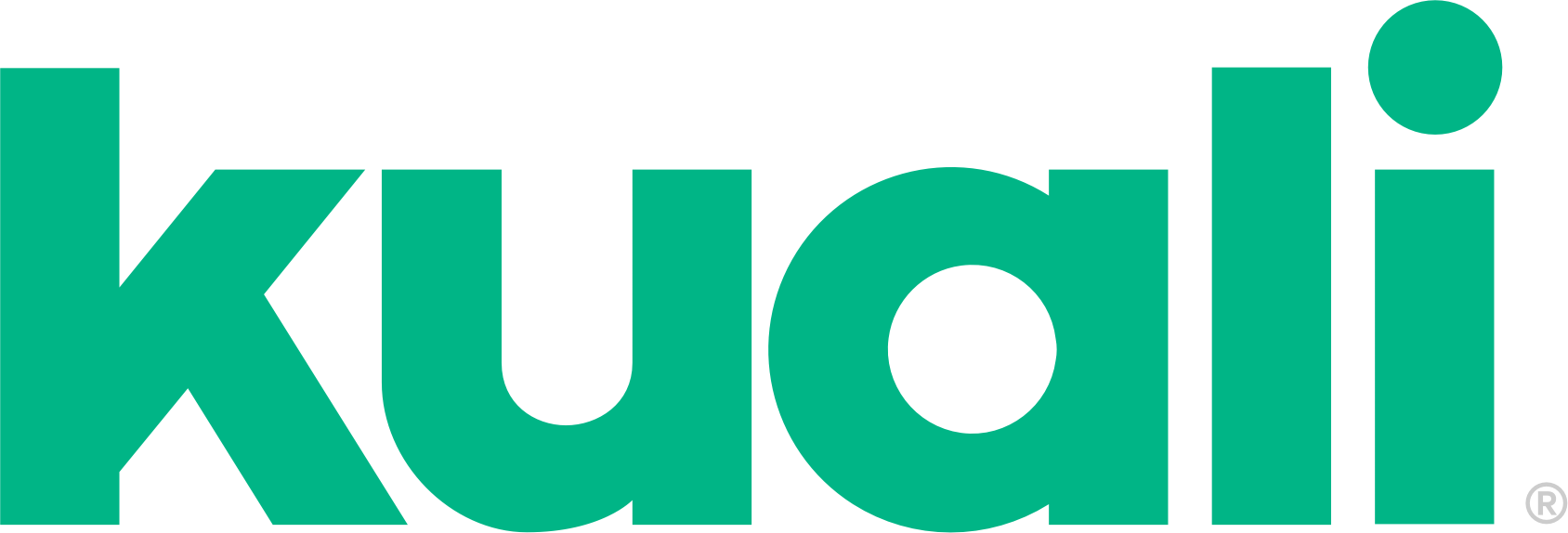  Proposal Checklist for Proposers and Approvers:
As an approver in Kuali it is your responsibility to ensure that each proposal is complete and accurate. Please use the checklist below as a guide to help your proposal review:
Is the effective semester correct? Proposals should be submitted to take effect at least a year in advance. For example, proposals for the Spring 2020 Curriculum cycle should list an effective semester of Spring 2021. 
Is there a clear justification that addresses the reason for the creation or change to existing course?
Does the course use special equipment?
Is the subject code, course number, and grading basis accurate?
Are both committee selections “General (all)”?
Are there any typos in the course information (short title, long title, description)?
Are all state authorization questions answered?
Is the course credit options correct? Is the course repeatable, if so, how many times?
Are similar or cross-listed courses listed correctly?
Does the pre-requisite and co-requisite logic match the text that will appear in the catalog? 
Is this course listed as a dependency in any other programs? If so, does the course change need to be updated in the program (i.e. a course number change, pre-requisite change, etc.)?
Are the proper supporting documents attached? A syllabus is required for all new courses and courses that are proposing a course fee.Course Fee Checklist:SyllabusLearning Outcomes listed in Kuali Proposal AND in the syllabus (Be sure the Learning Outcomes listed in Kuali are the same as the outcomes on the syllabus.)Complete Itemized Budget Clear Fee RationaleComplete Chartfield
If the course proposal requires a program change form, has this been submitted?Please meet with Jared Rawlings before submitting a program change proposal to make sure all required documentation is gathered.